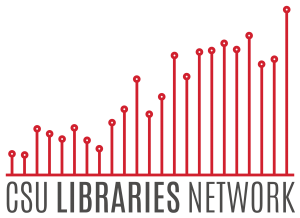 The California State University’s Council of Library Deans supports the University of California’s push for open access to publicly funded research.As the nation’s largest four-year public university system, the California State University’s (CSU) Council of Library Deans stand in full support of the University of California (UC) in their decision to not renew its subscriptions with Elsevier after protracted negotiations. The UC’s firm stand is one that serves scholars of the world, including the citizens of the great State of California. The California Master Plan for Higher Education “created a system that combined exceptional quality with broad access for students.” In today’s world of diversity, inclusion, and equity, the idea that research and scholarship written by UC and CSU faculty and funded by taxpayers is not accessible across all educational systems and to all citizens is a travesty. In a few months, the CSUs will begin negotiations with Elsevier, the world’s largest and most profitable scientific publisher, as our Elsevier Science Direct subscription is up for renewal in December 2019. We expect a repeat of past practices: another price increase that exceeds inflation and state budget allocations and student tuition and fee payments. We are continuing conversations with our administrators, faculty, and students as to the true costs of academic publishing and research. We are educating our campuses on open access options and other ways in which we can ensure that our scholarship is open and accessible. We also hope to find a shared path forward, in partnership with Elsevier. We are thankful to our UC colleagues and to many others who have added their voices to exposing unsustainable academic publishing practices, in which for-profit companies package and sell the intellectual output of our university professors and researchers. Signed, Curtis M. AsherDean of LibrariesCalifornia State University, BakersfieldEmily Miller BonneyDean, Pollak LibraryCalifornia State University, FullertonStephanie BrasleyDean, University LibraryCalifornia State University, Dominguez HillsCesar CaballeroDean & University LibrarianCalifornia State University, San BernardinoTracy ElliottDean, University LibraryCalifornia State University, San Jose Jennifer L. FabbiDean, University LibraryCalifornia State University, San MarcosEmma C. GibsonInterim Dean, University LibraryCalifornia State Polytechnic University, PomonaDel HornbuckleDean of Library ServicesCalifornia State University, FresnoAmy KautzmanDean & Director, University LibraryCalifornia State University, SacramentoRoman KochanDean & Director of the LibraryCalifornia State University, Long BeachDeborah C. MastersUniversity LibrarianCalifornia State University, San Francisco Patrick McCarthyInterim DeanCalifornia State University, San Diego Patrick NewellDean, Meriam LibraryCalifornia State University, ChicoCyril OberlanderUniversity Library DeanCalifornia State University, Humboldt State UniversityAdriana PopescuDean of Library ServicesCalifornia Polytechnic State University in San Luis ObispoJuan Carlos RodriguezDean, University LibraryCalifornia State University, Los Angeles	Ronald RodriguezDean of Library Services California State University, StanislausKaren G. SchneiderDean of the LibraryCalifornia State University, SonomaMark StoverDean, University LibraryCalifornia State University, NorthridgeMichele Van HoeckDean of the LibraryCalifornia State University, Maritime AcademyAlicia VirtueIncoming Dean, John Spoor Broome LibraryCalifornia State University, Channel IslandsJohn WenzlerDean of LibrariesCalifornia State University, East BayFrank M. WojcikLibrary DeanCalifornia State University, Monterey Bay